vINSTITUTO DE EDUCACION SUPERIOR TECNOLOGICO PUBLICO DE HUALLAGA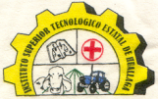 “Año del Fortalecimiento de la Soberanía Nacional”R.M. Nº 073-88-EDR.D. Nº 070-06-EDSÍLABO ORGANIZACIÓN Y CONSTITUCION DE EMPRESASINFORMACIÓN GENERAL:ORGANIZACIÓN DE ACTIVIDADES Y CONTENIDOS BÁSICO:	METODOLOGIA: 		PRESENCIAL:DemostrativaExpositivaTrabajo Individual y grupalPráctica Individual y grupal              MEDIOS Y MATERIALES:Plataforma Virtual: IESTPH, WhatsApp.Correo Electrónico: Artículos de Word, Presentaciones en Power Point y videos.Computadora, Laptop, Celular.Pizarra Acrílica.Plumones.Proyector Multimedia.Mota                 EVALUACIÓN:El calificativo mínimo aprobatorio es 13 (Trece), la fracción 0.50 o más se considera como una unidad a favor del estudiante, El calificativo entre 10 y 12, dará lugar a una recuperación en la semana siguiente, de concluido la unidad, luego del cual será nuevamente evaluado por un jurado. Posterior a esta evaluación y habiendo sido evaluado por el jurado, si obtuviera nota menor a 10, en todos los casos, repite la UD. Si acumula inasistencias injustificadas en número igual o mayor al 30% del total de horas programadas en la UD, será desaprobado en forma automáticaSi desaprueba una o más UD de un mismo módulo educativo, lo podrá volver a llevar cuando se programen las mismas. Esto no lo inhabilita para llevar UD de otros módulos educativos del programa. Si al repetir las UD de un módulo técnico profesional, volviera a desaprobarlas, será retirado del programa.	REFERENCIA BIBLIOGRAFICA:JACKSON, Harry; FRIGON Normand . “Logrando la Ventaja Competitiva”. Editorial Prentice  Hall . 1998. México.HOWARD, Barry . “El Futuro de los Negocios”. Prentice  Hall. México Hispanoamericana.  CROSBY, Philip; IVANCEVICH, Jhon ; LORENZI Peter; SKINNER, Steven. “ Gestion y Competitividad”. Editorial Irwin. Mexico ROBBINS, Stephen. “La Administración en el Mundo de Hoy”. Prentice  May Hispanoamericana. 1998. México IBAÑEZ, Mario. “Comportamiento Organizacional de las Empresas”. Editorial Universitaria .2002. Perú.Saposoa, Marzo del 2022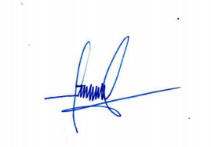 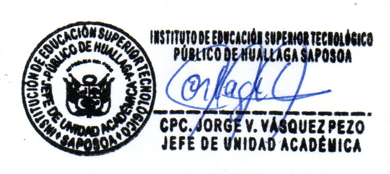   											Ing. Celso Nazario AREVALO CARDENAS		 										Docente Responsable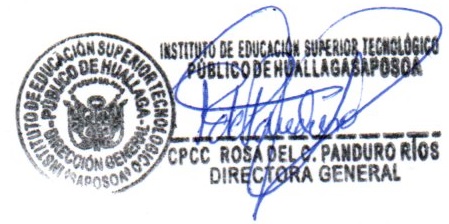 PROGRAMA DE ESTUDIOSCONTABILIDADCONTABILIDADCONTABILIDADCONTABILIDADCONTABILIDADCONTABILIDADCONTABILIDADCONTABILIDADCONTABILIDADCONTABILIDADCONTABILIDADCONTABILIDADCONTABILIDADCONTABILIDADMÓDULOGESTION EMPRESARIALGESTION EMPRESARIALGESTION EMPRESARIALGESTION EMPRESARIALGESTION EMPRESARIALGESTION EMPRESARIALGESTION EMPRESARIALGESTION EMPRESARIALGESTION EMPRESARIALGESTION EMPRESARIALGESTION EMPRESARIALGESTION EMPRESARIALGESTION EMPRESARIALGESTION EMPRESARIALUNIDAD DIDÁCTICAUNIDAD DIDÁCTICAMODALIDAD NO PRESENCIALMODALIDAD NO PRESENCIALMODALIDAD NO PRESENCIALMODALIDAD NO PRESENCIALMODALIDAD NO PRESENCIALMODALIDAD NO PRESENCIALMODALIDAD PRESENCIAL (Cuando se vuelva a la normalidad)MODALIDAD PRESENCIAL (Cuando se vuelva a la normalidad)MODALIDAD PRESENCIAL (Cuando se vuelva a la normalidad)MODALIDAD PRESENCIAL (Cuando se vuelva a la normalidad)MODALIDAD PRESENCIAL (Cuando se vuelva a la normalidad)MODALIDAD PRESENCIAL (Cuando se vuelva a la normalidad)CRÉDITOSCRÉDITOSCRÉDITOSHORASHORASHORASCRÉDITOSCRÉDITOSCRÉDITOSHORASHORASHORASTEORÍAPRÁCTICATOTALTEORÍAPRÁCTICATOTALTEORÍAPRÁCTICATOTALTEORÍAPRÁCTICATOTAL00000010.51.5181836PROPÓSITO DE LA UNIDAD (Qué, cómo y para qué)PROPÓSITO DE LA UNIDAD (Qué, cómo y para qué)Al concluir la unidad didáctica de Organización y constitución de empresas el estudiante estará en la capacidad de analizar los conceptos y técnicas que se necesitan para poder participar en el proceso de creación de una empresa. Así mismo comprenda y aplique los principios generales de administración que se necesitan para gestionar una empresa adecuadamente.Al concluir la unidad didáctica de Organización y constitución de empresas el estudiante estará en la capacidad de analizar los conceptos y técnicas que se necesitan para poder participar en el proceso de creación de una empresa. Así mismo comprenda y aplique los principios generales de administración que se necesitan para gestionar una empresa adecuadamente.Al concluir la unidad didáctica de Organización y constitución de empresas el estudiante estará en la capacidad de analizar los conceptos y técnicas que se necesitan para poder participar en el proceso de creación de una empresa. Así mismo comprenda y aplique los principios generales de administración que se necesitan para gestionar una empresa adecuadamente.Al concluir la unidad didáctica de Organización y constitución de empresas el estudiante estará en la capacidad de analizar los conceptos y técnicas que se necesitan para poder participar en el proceso de creación de una empresa. Así mismo comprenda y aplique los principios generales de administración que se necesitan para gestionar una empresa adecuadamente.Al concluir la unidad didáctica de Organización y constitución de empresas el estudiante estará en la capacidad de analizar los conceptos y técnicas que se necesitan para poder participar en el proceso de creación de una empresa. Así mismo comprenda y aplique los principios generales de administración que se necesitan para gestionar una empresa adecuadamente.Al concluir la unidad didáctica de Organización y constitución de empresas el estudiante estará en la capacidad de analizar los conceptos y técnicas que se necesitan para poder participar en el proceso de creación de una empresa. Así mismo comprenda y aplique los principios generales de administración que se necesitan para gestionar una empresa adecuadamente.Al concluir la unidad didáctica de Organización y constitución de empresas el estudiante estará en la capacidad de analizar los conceptos y técnicas que se necesitan para poder participar en el proceso de creación de una empresa. Así mismo comprenda y aplique los principios generales de administración que se necesitan para gestionar una empresa adecuadamente.Al concluir la unidad didáctica de Organización y constitución de empresas el estudiante estará en la capacidad de analizar los conceptos y técnicas que se necesitan para poder participar en el proceso de creación de una empresa. Así mismo comprenda y aplique los principios generales de administración que se necesitan para gestionar una empresa adecuadamente.Al concluir la unidad didáctica de Organización y constitución de empresas el estudiante estará en la capacidad de analizar los conceptos y técnicas que se necesitan para poder participar en el proceso de creación de una empresa. Así mismo comprenda y aplique los principios generales de administración que se necesitan para gestionar una empresa adecuadamente.Al concluir la unidad didáctica de Organización y constitución de empresas el estudiante estará en la capacidad de analizar los conceptos y técnicas que se necesitan para poder participar en el proceso de creación de una empresa. Así mismo comprenda y aplique los principios generales de administración que se necesitan para gestionar una empresa adecuadamente.Al concluir la unidad didáctica de Organización y constitución de empresas el estudiante estará en la capacidad de analizar los conceptos y técnicas que se necesitan para poder participar en el proceso de creación de una empresa. Así mismo comprenda y aplique los principios generales de administración que se necesitan para gestionar una empresa adecuadamente.Al concluir la unidad didáctica de Organización y constitución de empresas el estudiante estará en la capacidad de analizar los conceptos y técnicas que se necesitan para poder participar en el proceso de creación de una empresa. Así mismo comprenda y aplique los principios generales de administración que se necesitan para gestionar una empresa adecuadamente.UNIDAD DE COMPETENCIAUNIDAD DE COMPETENCIA CAPACIDADES DE EMPLEABILIDAD CAPACIDADES DE EMPLEABILIDADINDICADORES DE LOGRO DE LA CAPACIDADINDICADORES DE LOGRO DE LA CAPACIDADINDICADORES DE LOGRO DE LA CAPACIDADINDICADORES DE LOGRO DE LA CAPACIDADINDICADORES DE LOGRO DE LA CAPACIDADINDICADORES DE LOGRO DE LA CAPACIDADINDICADORES DE LOGRO DE LA CAPACIDADINDICADORES DE LOGRO DE LA CAPACIDADINDICADORES DE LOGRO DE LA CAPACIDADINDICADORES DE LOGRO DE LA CAPACIDADINDICADORES DE LOGRO DE LA CAPACIDADINDICADORES DE LOGRO DE LA CAPACIDADConocen la importancia y utilidad de la administración empresarial, clases de organizaciones su implementación y gestión.Conocen la importancia y utilidad de la administración empresarial, clases de organizaciones su implementación y gestión.Manejan conceptos de administración empresarial, relacionando empresas del medio.Manejan conceptos de administración empresarial, relacionando empresas del medio.Manejan conceptos de administración empresarial, relacionando empresas del medio.Manejan conceptos de administración empresarial, relacionando empresas del medio.Manejan conceptos de administración empresarial, relacionando empresas del medio.Manejan conceptos de administración empresarial, relacionando empresas del medio.Manejan conceptos de administración empresarial, relacionando empresas del medio.Manejan conceptos de administración empresarial, relacionando empresas del medio.Manejan conceptos de administración empresarial, relacionando empresas del medio.Manejan conceptos de administración empresarial, relacionando empresas del medio.Manejan conceptos de administración empresarial, relacionando empresas del medio.Manejan conceptos de administración empresarial, relacionando empresas del medio.Conocen la importancia y utilidad de la administración empresarial, clases de organizaciones su implementación y gestión.Conocen la importancia y utilidad de la administración empresarial, clases de organizaciones su implementación y gestión.Conocen las Cadenas Productivas de nuestro medio. Analizan las diferentes clases de organizaciones y organismos, para luego proponer, la mejor alternativa de inversión.Conocen las Cadenas Productivas de nuestro medio. Analizan las diferentes clases de organizaciones y organismos, para luego proponer, la mejor alternativa de inversión.Conocen las Cadenas Productivas de nuestro medio. Analizan las diferentes clases de organizaciones y organismos, para luego proponer, la mejor alternativa de inversión.Conocen las Cadenas Productivas de nuestro medio. Analizan las diferentes clases de organizaciones y organismos, para luego proponer, la mejor alternativa de inversión.Conocen las Cadenas Productivas de nuestro medio. Analizan las diferentes clases de organizaciones y organismos, para luego proponer, la mejor alternativa de inversión.Conocen las Cadenas Productivas de nuestro medio. Analizan las diferentes clases de organizaciones y organismos, para luego proponer, la mejor alternativa de inversión.Conocen las Cadenas Productivas de nuestro medio. Analizan las diferentes clases de organizaciones y organismos, para luego proponer, la mejor alternativa de inversión.Conocen las Cadenas Productivas de nuestro medio. Analizan las diferentes clases de organizaciones y organismos, para luego proponer, la mejor alternativa de inversión.Conocen las Cadenas Productivas de nuestro medio. Analizan las diferentes clases de organizaciones y organismos, para luego proponer, la mejor alternativa de inversión.Conocen las Cadenas Productivas de nuestro medio. Analizan las diferentes clases de organizaciones y organismos, para luego proponer, la mejor alternativa de inversión.Conocen las Cadenas Productivas de nuestro medio. Analizan las diferentes clases de organizaciones y organismos, para luego proponer, la mejor alternativa de inversión.Conocen las Cadenas Productivas de nuestro medio. Analizan las diferentes clases de organizaciones y organismos, para luego proponer, la mejor alternativa de inversión.Conocen la importancia y utilidad de la administración empresarial, clases de organizaciones su implementación y gestión.Conocen la importancia y utilidad de la administración empresarial, clases de organizaciones su implementación y gestión.Desarrolla y sustenta su idea de negocio. Organigramas de las diferentes empresas.Desarrolla y sustenta su idea de negocio. Organigramas de las diferentes empresas.Desarrolla y sustenta su idea de negocio. Organigramas de las diferentes empresas.Desarrolla y sustenta su idea de negocio. Organigramas de las diferentes empresas.Desarrolla y sustenta su idea de negocio. Organigramas de las diferentes empresas.Desarrolla y sustenta su idea de negocio. Organigramas de las diferentes empresas.Desarrolla y sustenta su idea de negocio. Organigramas de las diferentes empresas.Desarrolla y sustenta su idea de negocio. Organigramas de las diferentes empresas.Desarrolla y sustenta su idea de negocio. Organigramas de las diferentes empresas.Desarrolla y sustenta su idea de negocio. Organigramas de las diferentes empresas.Desarrolla y sustenta su idea de negocio. Organigramas de las diferentes empresas.Desarrolla y sustenta su idea de negocio. Organigramas de las diferentes empresas.SEMANASELEMENTOS DE LA CAPACIDADACTIVIDADES DE APRENDIZAJECONTENIDOSCONTENIDOSCONTENIDOSMODALIDAD DE SERVICIOPLATAFORMA O HERRAMIENTA DIGITALHORASHORASSEMANASELEMENTOS DE LA CAPACIDADACTIVIDADES DE APRENDIZAJECONCEPTUALPROCEDIMENTALACTITUDINALMODALIDAD DE SERVICIOPLATAFORMA O HERRAMIENTA DIGITALTEORIAPRACTICASSemana 01:Del 28/03/2022Al01/04/2022Conocen, definen y describen a la administración.Conocen acerca de la administración. Identifican empresas del medio.Conceptos de administración,Conceptualizar sobre la administración y autores.Demuestra orden, perseverancia y flexibilidad en la aplicación de las diferentes herramientas de gestión empresarial.PresencialPlataforma del IESTPH, WhatsApp; Pizarra Acrílica, Plumones, Proyector Multimedia, Mota11Semana 02:Del 04/04/2022Al08/04/2022Conocen, definen y describen a la administración.Conocen acerca de la administración. Identifican empresas del medio.Antecedentes de la administración pública característicos y Conocer sobre los antecedentes de la administración pública.Demuestra orden, perseverancia y flexibilidad en la aplicación de las diferentes herramientas de gestión empresarial.PresencialPlataforma del IESTPH, WhatsApp; Pizarra Acrílica, Plumones, Proyector Multimedia, Mota11Semana 03:Del 11/04/2022Al15/04/2022Conocen, definen y describen a la administración.Conocen acerca de la administración. Identifican empresas del medio.Principios y Elementos de la administraciónConocer sobre los principios y elementos de la administración.Demuestra orden, perseverancia y flexibilidad en la aplicación de las diferentes herramientas de gestión empresarial.PresencialPlataforma del IESTPH, WhatsApp; Pizarra Acrílica, Plumones, Proyector Multimedia, Mota11Semana 04:Del 18/04/2022Al22/04/2022Conocen, definen y describen a la administración.Conocen acerca de la administración. Identifican empresas del medio.proceso administrativo, funciones y trabajo de Caso Practico; para el análisis.Conceptualizar el proceso administrativo y sus funciones.Demuestra orden, perseverancia y flexibilidad en la aplicación de las diferentes herramientas de gestión empresarial.PresencialPlataforma del IESTPH, WhatsApp; Pizarra Acrílica, Plumones, Proyector Multimedia, Mota11Semana 05:Del 25/04/2022Al29/04/2022Conocen, definen y describen a la administración.Conocen acerca de la administración. Identifican empresas del medio.Evalúan los conceptos con la realidad local;  Comprender el proceso administrativo según la realidad local.Demuestra orden, perseverancia y flexibilidad en la aplicación de las diferentes herramientas de gestión empresarial.PresencialPlataforma del IESTPH, WhatsApp; Pizarra Acrílica, Plumones, Proyector Multimedia, Mota11Semana 06:Del 02/05/2022Al06/05/2022Conocen, definen y diferencian los tipos de empresas.Conocen la actividad empresarial.Planifican la constitución de una empresa.Conocen la organización y sus tipos.La Empresa: definición, objetivos, Reconocer el concepto de empresa, y sus objetivos.Demuestra confianza, responsabilidad y creatividad en el trabajo que desarrollaValora el trabajo en equipo.PresencialPlataforma del IESTPH, WhatsApp; Pizarra Acrílica, Plumones, Proyector Multimedia, Mota11Semana 07:Del 09/05/2022Al13/05/2022Conocen, definen y diferencian los tipos de empresas.Conocen la actividad empresarial.Planifican la constitución de una empresa.Conocen la organización y sus tipos.elementos y entorno.Conocer sobre los elementos de la empresa.Demuestra confianza, responsabilidad y creatividad en el trabajo que desarrollaValora el trabajo en equipo.PresencialPlataforma del IESTPH, WhatsApp; Pizarra Acrílica, Plumones, Proyector Multimedia, Mota11Semana 08:Del 16/05/2022Al20/05/2022Conocen, definen y diferencian los tipos de empresas.Conocen la actividad empresarial.Planifican la constitución de una empresa.Conocen la organización y sus tipos.Etapas del proceso de una empresa.Conocer sobre las etapas de una empresa.Demuestra confianza, responsabilidad y creatividad en el trabajo que desarrollaValora el trabajo en equipo.PresencialPlataforma del IESTPH, WhatsApp; Pizarra Acrílica, Plumones, Proyector Multimedia, Mota11Semana 09:Del 23/05/2022Al27/05/2022Conocen, definen y diferencian los tipos de empresas.Conocen la actividad empresarial.Planifican la constitución de una empresa.Conocen la organización y sus tipos.La Organización: definición, Reconocer el concepto de organización.Demuestra confianza, responsabilidad y creatividad en el trabajo que desarrollaValora el trabajo en equipo.PresencialPlataforma del IESTPH, WhatsApp; Pizarra Acrílica, Plumones, Proyector Multimedia, Mota11Semana 10:Del 30/05/2022Al03/06/2022Conocen, definen y diferencian los tipos de empresas.Conocen la actividad empresarial.Planifican la constitución de una empresa.Conocen la organización y sus tipos.propósitos, Reconocer el propósito de la organización en la empresa.Demuestra confianza, responsabilidad y creatividad en el trabajo que desarrollaValora el trabajo en equipo.PresencialPlataforma del IESTPH, WhatsApp; Pizarra Acrílica, Plumones, Proyector Multimedia, Mota11Semana 11:Del 06/06/2022Al10/06/2022Conocen, definen y diferencian los tipos de empresas.Conocen la actividad empresarial.Planifican la constitución de una empresa.Conocen la organización y sus tipos.principios, objetivos.Conocer sobre los principios y objetivos de la organización.Demuestra confianza, responsabilidad y creatividad en el trabajo que desarrollaValora el trabajo en equipo.PresencialPlataforma del IESTPH, WhatsApp; Pizarra Acrílica, Plumones, Proyector Multimedia, Mota11Semana 12:Del 13/06/2022Al17/06/2022Proponen, estudian el concepto de cadenas productivas analizando alternativas de inversión (Plan de Negocio)Entrega de Trabajos y Exposición Final.El Plan de Negocios - Diseño del Plan de Negocios.Cambio Organizacional: Proceso de cambio. Resistencia: Aprendizaje Organizacional,Innovación y Competitividad: Innovación de Productos y procesos. Innovaciones en Gestión Empresarial.Visita dirigida a Empresa del medioLos Organigramas: definición, importancia, Reconocer la estructura de los organigramas.Demuestra confianza, responsabilidad y creatividad en el trabajo que desarrollaValora el trabajo en equipoPresencialPlataforma del IESTPH, WhatsApp; Pizarra Acrílica, Plumones, Proyector Multimedia, Mota11Semana 13:Del 20/06/2022Al24/06/2022Proponen, estudian el concepto de cadenas productivas analizando alternativas de inversión (Plan de Negocio)Entrega de Trabajos y Exposición Final.El Plan de Negocios - Diseño del Plan de Negocios.Cambio Organizacional: Proceso de cambio. Resistencia: Aprendizaje Organizacional,Innovación y Competitividad: Innovación de Productos y procesos. Innovaciones en Gestión Empresarial.Visita dirigida a Empresa del medioclases, elementos.Conocer la clasificación de organigramas según empresas.Demuestra confianza, responsabilidad y creatividad en el trabajo que desarrollaValora el trabajo en equipoPresencialPlataforma del IESTPH, WhatsApp; Pizarra Acrílica, Plumones, Proyector Multimedia, Mota11Semana 14:Del 27/06/2022Al01/07/2022Proponen, estudian el concepto de cadenas productivas analizando alternativas de inversión (Plan de Negocio)Entrega de Trabajos y Exposición Final.El Plan de Negocios - Diseño del Plan de Negocios.Cambio Organizacional: Proceso de cambio. Resistencia: Aprendizaje Organizacional,Innovación y Competitividad: Innovación de Productos y procesos. Innovaciones en Gestión Empresarial.Visita dirigida a Empresa del medioCultura empresarial: cadenas productivas, idea de negocio.Reconocer cultura empresarial y la idea de negocios.Demuestra confianza, responsabilidad y creatividad en el trabajo que desarrollaValora el trabajo en equipoPresencialPlataforma del IESTPH, WhatsApp; Pizarra Acrílica, Plumones, Proyector Multimedia, Mota11Semana 15:Del 04/07/2022Al08/07/2022Proponen, estudian el concepto de cadenas productivas analizando alternativas de inversión (Plan de Negocio)Entrega de Trabajos y Exposición Final.El Plan de Negocios - Diseño del Plan de Negocios.Cambio Organizacional: Proceso de cambio. Resistencia: Aprendizaje Organizacional,Innovación y Competitividad: Innovación de Productos y procesos. Innovaciones en Gestión Empresarial.Visita dirigida a Empresa del medioConcejos para organizar tu empresaReconocer los concejos para organizar una empresa.Demuestra confianza, responsabilidad y creatividad en el trabajo que desarrollaValora el trabajo en equipoPresencialPlataforma del IESTPH, WhatsApp; Pizarra Acrílica, Plumones, Proyector Multimedia, Mota11Semana 16:Del 11/07/2022Al15/07/2022Proponen, estudian el concepto de cadenas productivas analizando alternativas de inversión (Plan de Negocio)Entrega de Trabajos y Exposición Final.El Plan de Negocios - Diseño del Plan de Negocios.Cambio Organizacional: Proceso de cambio. Resistencia: Aprendizaje Organizacional,Innovación y Competitividad: Innovación de Productos y procesos. Innovaciones en Gestión Empresarial.Visita dirigida a Empresa del medioPor qué es importante una organización empresarial.Comprender la importancia de una organización.Demuestra confianza, responsabilidad y creatividad en el trabajo que desarrollaValora el trabajo en equipoPresencialPlataforma del IESTPH, WhatsApp; Pizarra Acrílica, Plumones, Proyector Multimedia, Mota11Semana 17:Del 18/07/2022Al22/07/2022Proponen, estudian el concepto de cadenas productivas analizando alternativas de inversión (Plan de Negocio)Entrega de Trabajos y Exposición Final.El Plan de Negocios - Diseño del Plan de Negocios.Cambio Organizacional: Proceso de cambio. Resistencia: Aprendizaje Organizacional,Innovación y Competitividad: Innovación de Productos y procesos. Innovaciones en Gestión Empresarial.Visita dirigida a Empresa del medioModelos o tipos de organización empresarial.Identificar los tipos de organización empresarial.Demuestra confianza, responsabilidad y creatividad en el trabajo que desarrollaValora el trabajo en equipoPresencialPlataforma del IESTPH, WhatsApp; Pizarra Acrílica, Plumones, Proyector Multimedia, Mota11Semana 18:Del 25/07/2022Al27/07/2022PROCESO DE RECUPERACIONPROCESO DE RECUPERACIONPROCESO DE RECUPERACIONPROCESO DE RECUPERACIONPROCESO DE RECUPERACIONPresencial Plataforma del IESTPH, WhatsApp; Pizarra Acrílica, Plumones, Proyector Multimedia, Mota1111